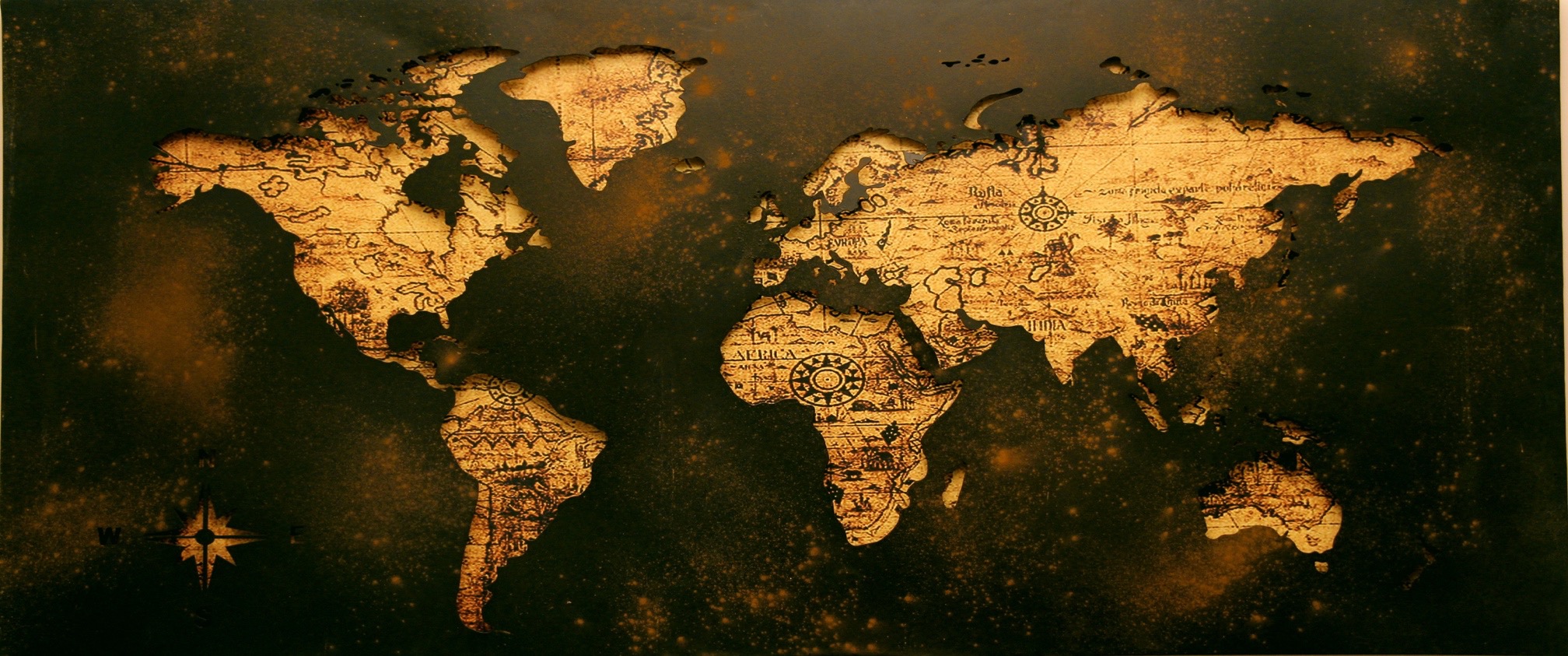 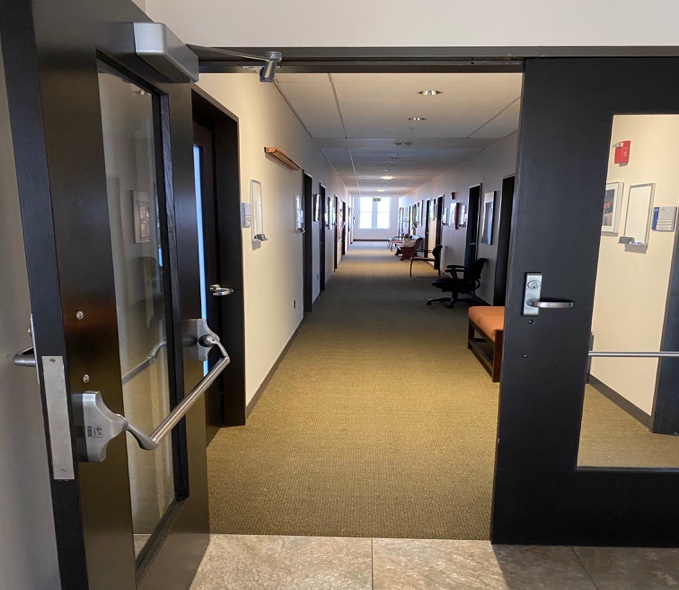 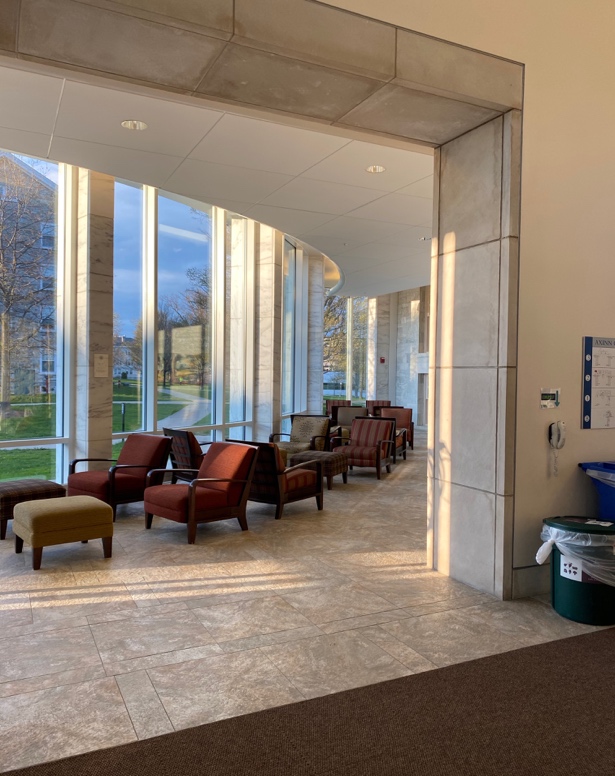 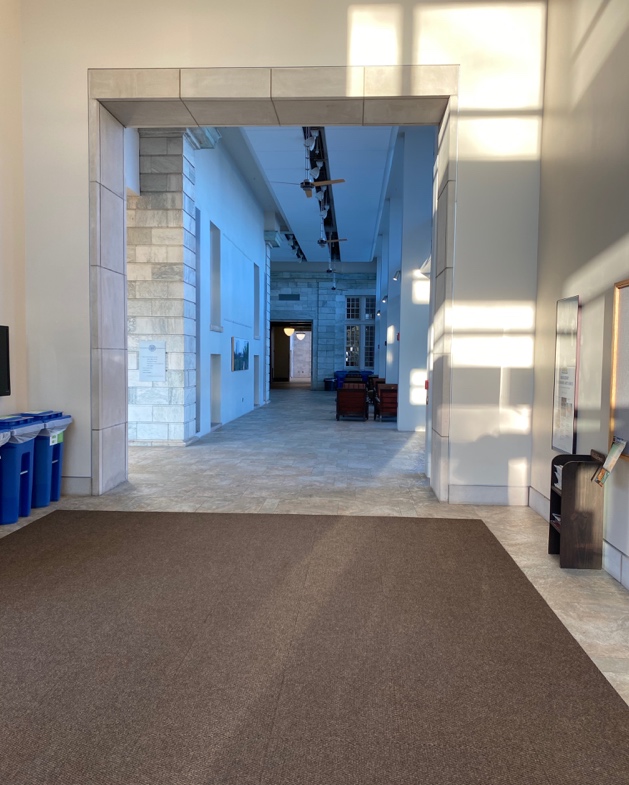 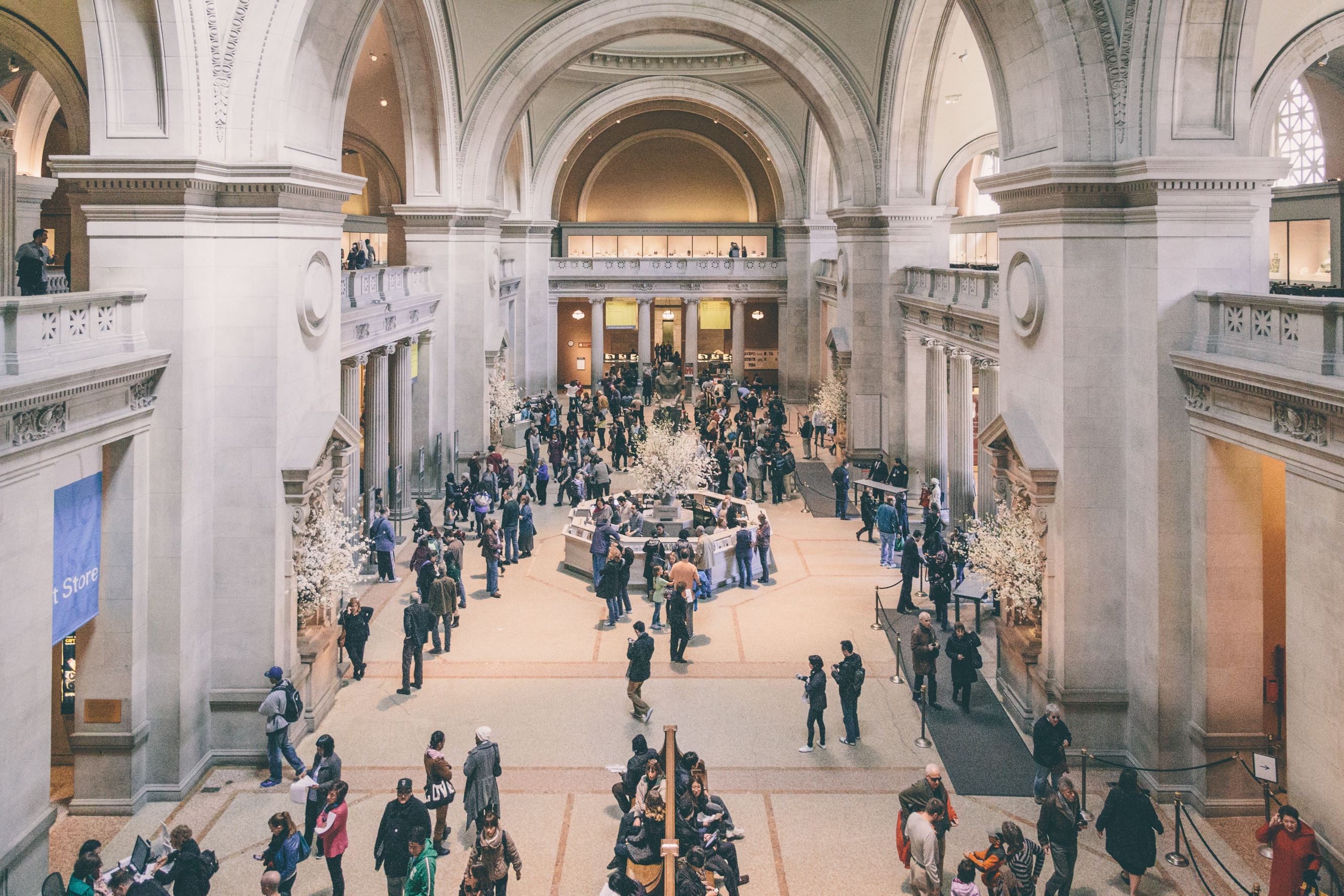 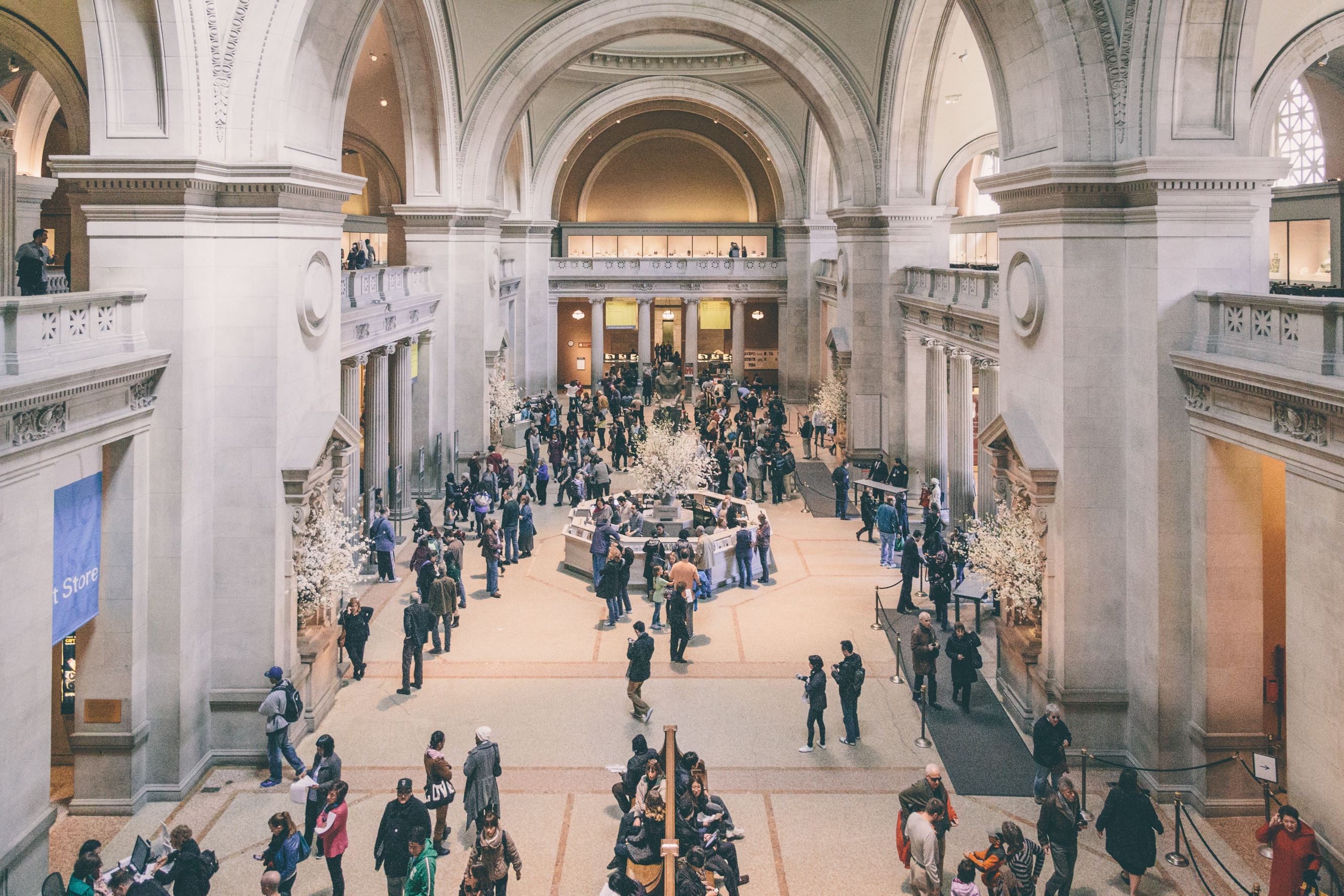 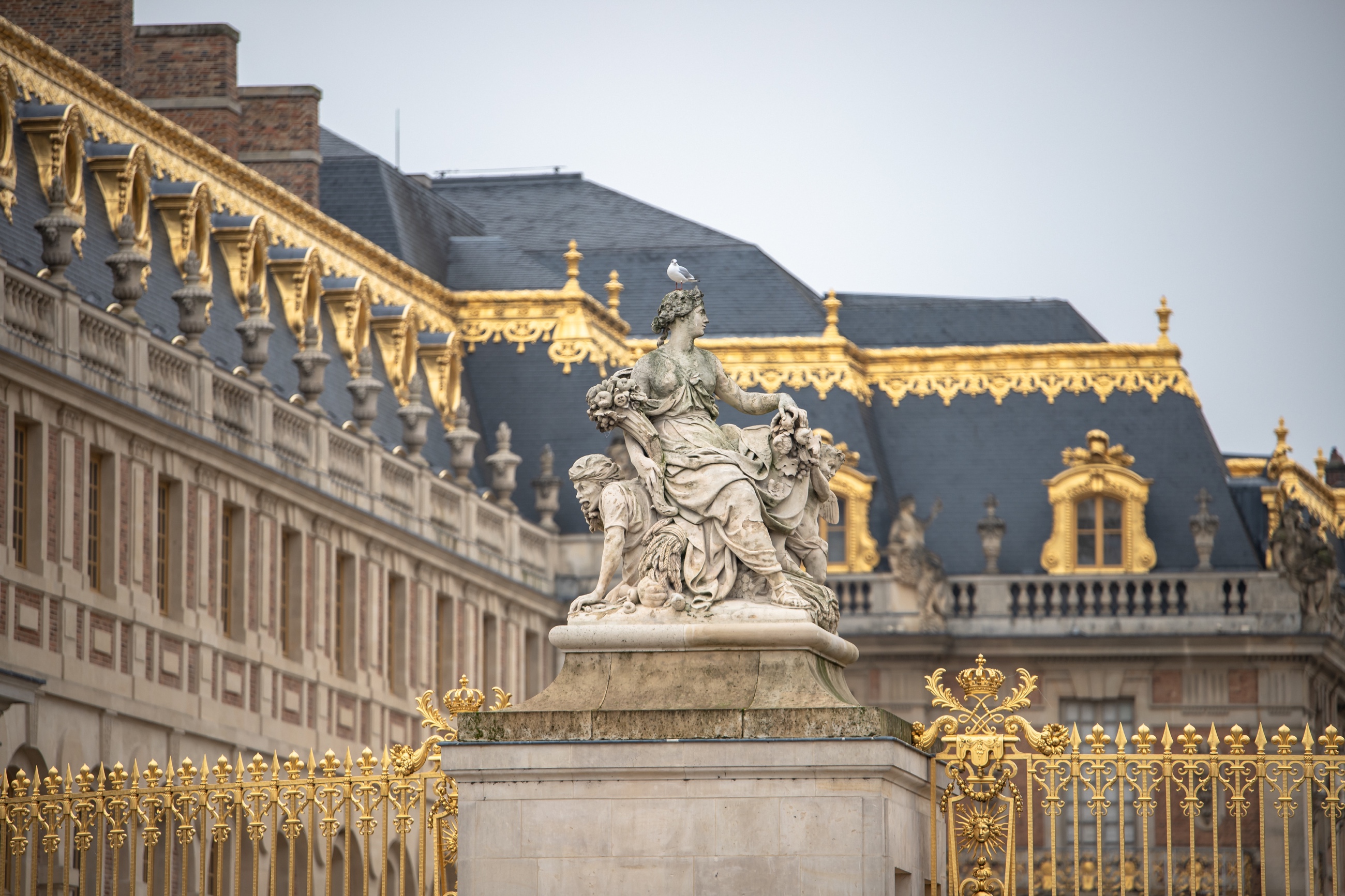 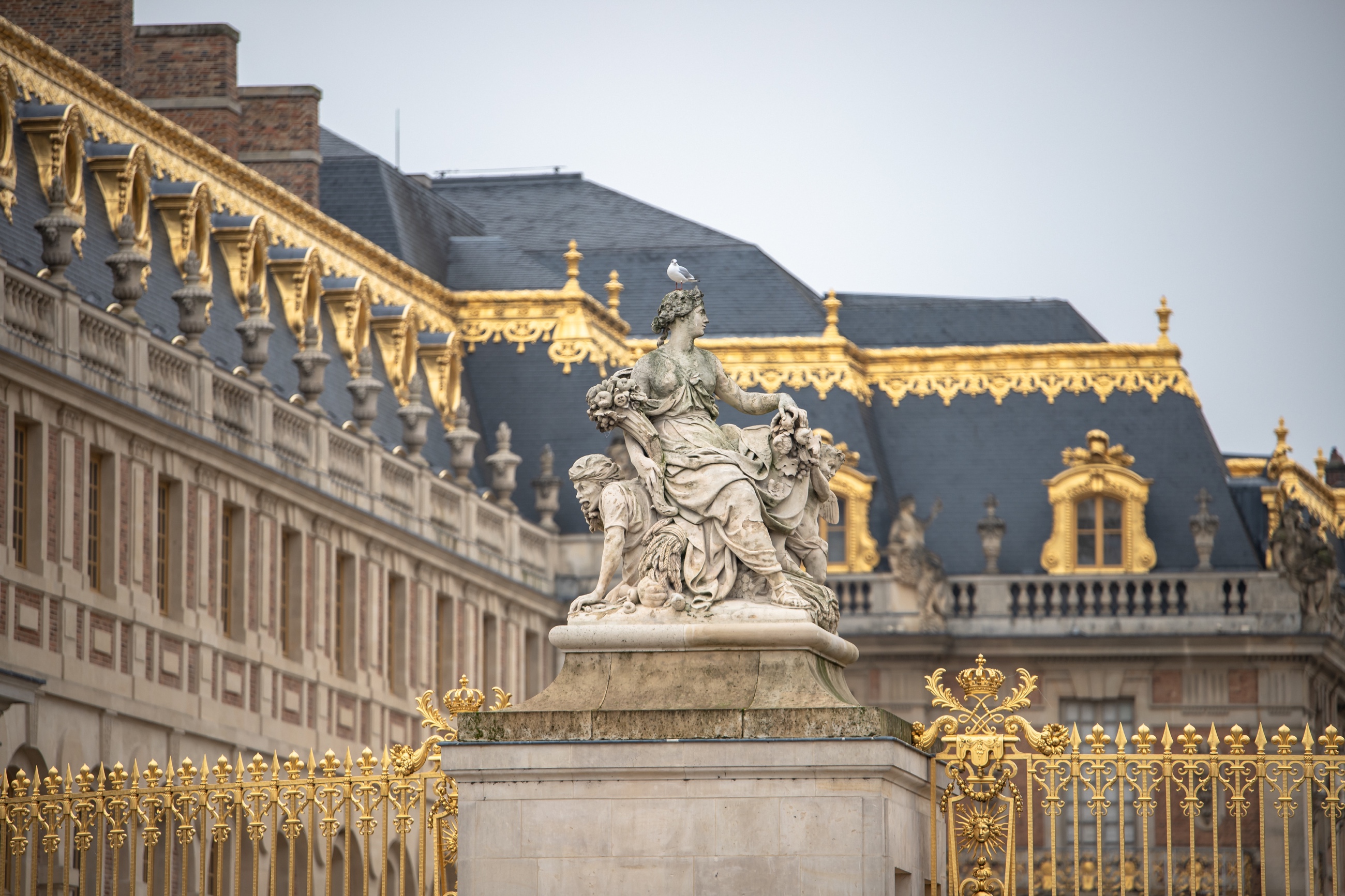 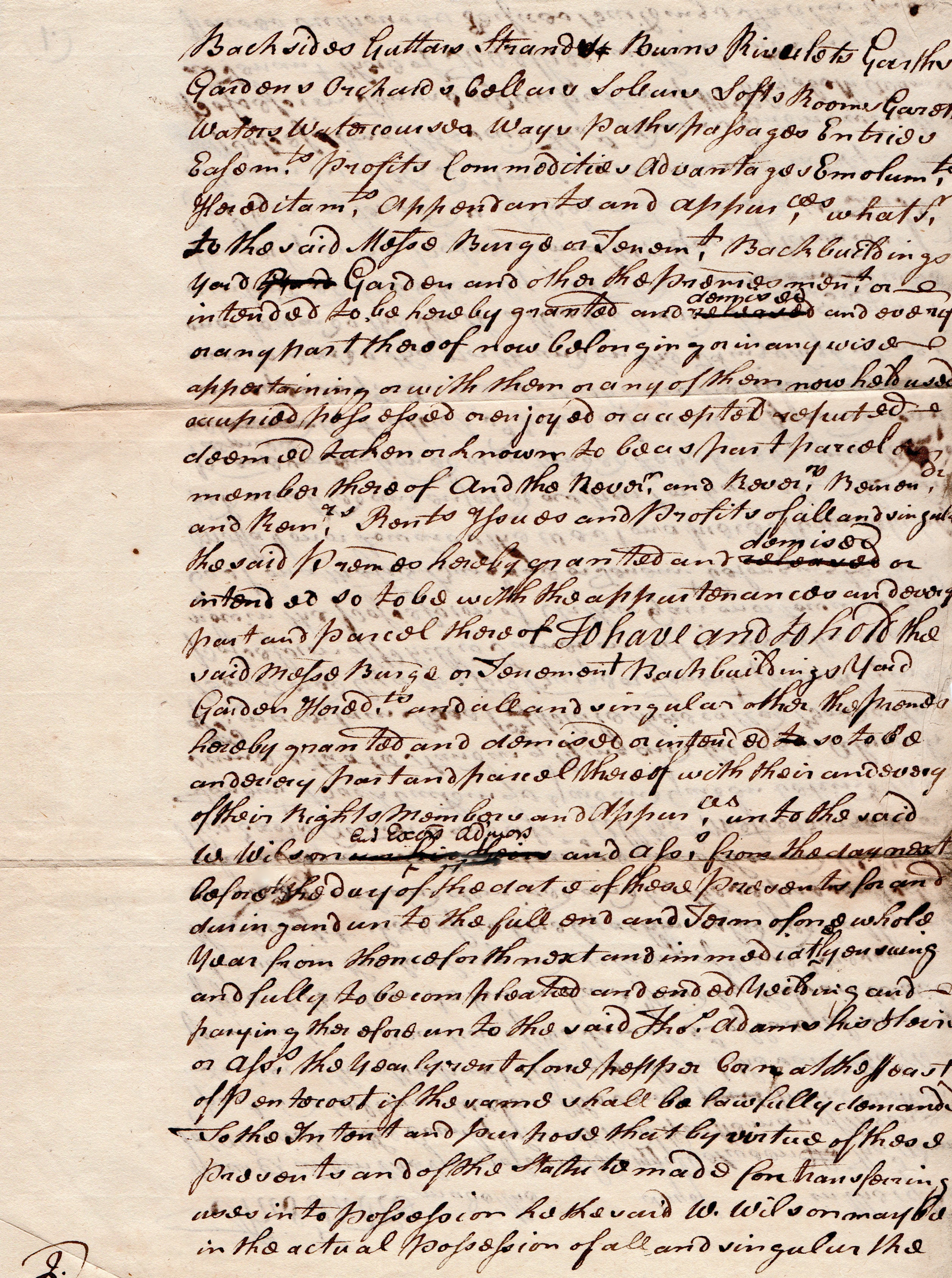 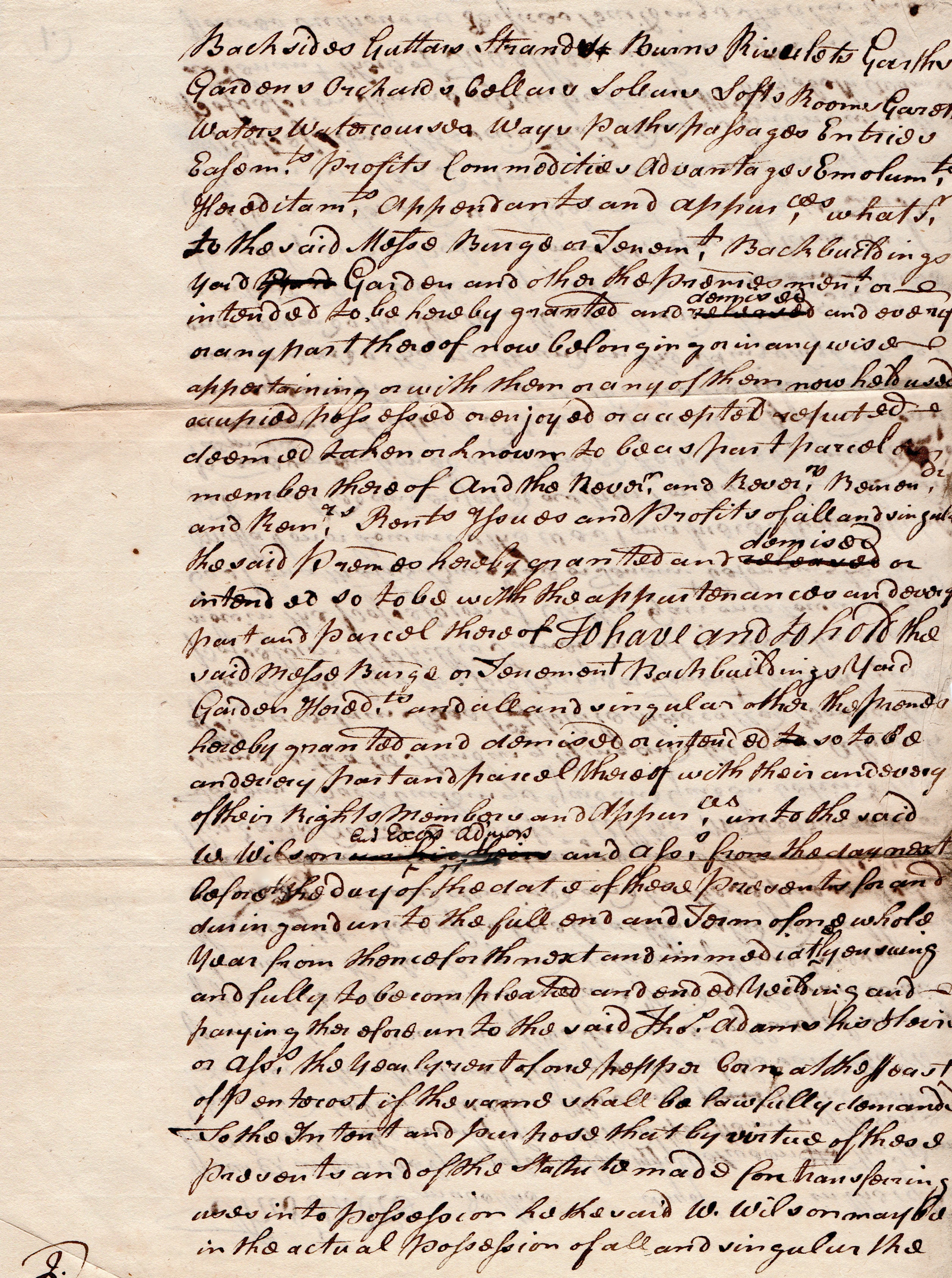 Gigi AlperHannah HagertyOlivia MillerKaihalani BradleyRichard HolleyDavid PackerGareth CorderyCarolina Hutt-SierraCelia RippleFrancis CosolitoIsabelle LeeGrant SchultzSamuel CottleTéa LevyCaleb TurnerNaomi CutlerMonty LiuAngus ViebranzPerry DeLorenzoCarter MassengillAngus WarrenAdrienne GoldsteinMax McCullochMartin WilliamsVictoria Yeh